السيرة الذاتية والعلميةالتحصيل الدراسي (الشهادات الدراسية)مجالات السيرة الوظيفيةالمناصب العلمية والاداريةالمؤتمرات والندوات العلميةالمواد التي درسها الكتب والبحوث المنشورةالاشراف على اطاريح الدكتوراهمناقشات اطاريح الدكتوراهمناقشات الماجستير كتب الشكـر والتقـديـــرالاسم الرباعي: نصيف جاسم محمد فرج الخفاجي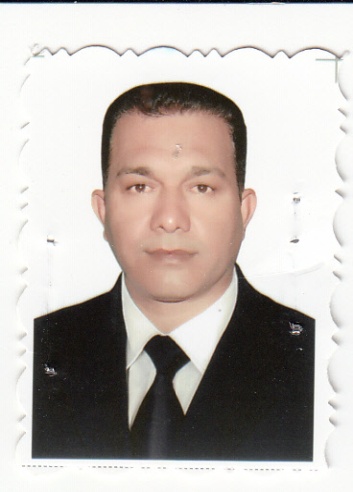 محل وتاريخ الولادة: بعقوبة 5/4/1967 الحالة الاجتماعية / متزوجالبريد الالكتروني dr.nsaifalkafagi@gmail.comcollege@coehuman.uodiyala.edu.iqالشهادةالتخصص العامالتخصص الدقيقالجهة المانحة الجهة المانحة العام الدراسيالشهادةالتخصص العامالتخصص الدقيقالجامعةالكليةالعام الدراسيبكالوريوساللغة العربيةاللغة العربيةبغدادالتربية ابن رشد8/7/1993ماجستيراللغة العربيةالنحو بغدادالتربية ابن رشد9/1/1997دكتوراهاللغة العربيةعلم اللغةبغدادالتربية ابن رشد29/6/2003التعيينالوزارةالعنوان الوظيفيالمباشرةالدرجةالمرحلةالتعيين لاول مرةوزارة التعليم العالي والبحث العلمياستاذ مساعد10/1/200233تالمنصبالمؤسسةالمدة من – الىالمدة من – الى1عضو مجلس كلية القانون ((ممثل الاساتذة في المجلس))جامعة ديالى كلية القانون200220052عضو مجلس جامعة ديالى (ونقيب المعلمين في الجامعة)جامعة ديالى200520063رئيس نقابة المعلمين في جامعة ديالىجامعة ديالى200520064عضو رابطة تدريسيي جامعة ديالى ومسؤول العلاقات الخارجية  والاعلام جامعة ديالى 200420055عضو اللجنة التحصيرية لكتابة النظام الداخلي لرابطة تدريسيي جامعة ديالى جامعة ديالى200420046عضو اللجنة العلمية في كلية اللغات جامعة كويةجامعة كوية200720087عضو اللجنة العلمية في قسم اللغة العربية كلية التربية الاصمعيجامعة ديالى كلية التربية الاصمعي200920108عضو لجنة استحداث الدراسات العليا الماجستير والدكتوراه في جامعة كويهجامعة كويه200620079عضو لجنة استحداث دراسة الدكتوراه في جامعة السليمانيةجامعة السليمانية2010201110رئيس مجلس ادارة وحدة الابحاث المكانية في رئاسة الجامعةجامعة ديالى2013201411رئيس مجلس ادارة المكتب الاستشاري للترجمة واللغات في كلية التربية للعلوم الانسانيةجامعة ديالى كلية التربية للعلوم الانسانية201412عضو مجلس ضمان الجودة المركزي في الجامعةرئاسة جامعة ديالى2013201413رئيس لجنة فتح العطاءات في الجامعةرئاسة جامعة ديالى2013201414عضو لجنة تطوير التربية والتعليم والثقافة في الجامعة العربيةلجنة وزارية2013201315عضو لجنة تطوير وتحديث مناهج اللغة العربية في العراقلجنة وزارية201416ممثل جامعة ديالى في الملتقى العشرين لتبادل عروض تدريب طلاب الجامعات العربيةاتحاد الجامعات العربية201417رئيس لجنة اعداد مشروع كراج السيارات الموحد للجامعةجامعة ديالى201418رئيس لجنة تحديد التخصصات العلمية في كليات التربية الاساسية والتربية للعلوم الانسانية والتربية الرياضيةجامعة ديالى201419الاشراف على مشروعي بنايات الاقسام الداخليةجامعة ديالى201420عميد كلية التربية للعلوم الانسانية وكالةالتعليم العالي جامعة ديالى كلية التربية للعلوم  الانسانية1/3/2011لحد الان21رئيس مجلس ضمان الجودة في الكليةكلية التربية للعلوم الانسانية2011لحد الان22رئيس مجلس ادارة صندوق التعليم العالي في كليتناكلية التربية للعلوم الانسانية2011201423عضو لجنة عمداء كليات التربية للتخصصات التربويةلجنة العمداء201124خبير علمي ولغوي في جامعتي  ديالى وكويهجامعة ديالى / جامعة كويهتعنوان المؤتمرمدتهمكان اقامة المؤتمرنوع المشاركة1المؤتمر العلمي لكلية التربية في جامعة ديالى2003كلية التربية للعلوم الانسانيةمشارك2مقرر الندوة العلمية (الاستاذ الجامعي بين الواقع والطموح) الذي نظمته نقابة المعلمين في جامعة ديالى2005كلية التربية للعلوم الانسانيةمقرر جلسة3مقرر الجلسة العلمية الثانية للمؤتمر العلمي السادس لكلية التربية الاصمعي2010كلية التربية للعلوم الانسانيةمقرر جلسة4رئيس المؤتمر العلمي السابع لكلية التربية للعلوم الانسانية2012كلية التربية للعلوم الانسانيةرئيس المؤتمر5مشارك ببحث في مؤتمر التنمية المستدامة في كلية التربية الاساسية2011كلية التربية الاساسيةمشارك ببحث6مشارك في مؤتمر الحفاظ على سلامة اللغة العربية في اندونيسيا2012اندونيسيامشارك وممثل عن المشاركين من خلال القاء كلمتهم 7ممثل جامعة ديالى في مؤتمر رؤساء الجامعات العربية الصينية2011الصينمشارك في المؤتمر بورقة 8مشارك في المؤتمر الدولي لوزارة التعليم العالي  / العمليات الانتحارية في العراق منظور نفسي واجتماعي2014فندق الرشيد  حضور9مشارك في مؤتمرات وندوات رئاسة الجامعة وكلياتها2010- 2014كليات الجامعةالمرحلة الدراسيةالمادةالمؤسسةالمؤسسةالمؤسسةالعام الدراسيالمرحلة الدراسيةالمادةالجامعة الكليةالكليةالقسمالعام الدراسيفقه اللغة ديالىديالىالتربيةاللغة العربية2005-5006اللغة العربية ديالىديالىالقانون2002-2005النحو والصرف والمدارس النحويةكويةكويةاللغاتاللغة العربية2006-2009فقه اللغةديالىديالىالتربيةاللغة العربية2010-2011ماجستير دراسات نحوية حديثة كويهكويهاللغة العربية2006- 2008ماجستير الاسلوبيةكويةكويةاللغة العربية 2006- 2008ماجستير مصادر الدراسة اللغوية والنحويةديالى ديالى كلية التربية للعلوم الانسانيةاللغة العربية 2010-2014ماجستير قضايا لسانية معاصرةديالىديالىكلية التربية للعلوم الانسانيةاللغة العربية2010-2014الدكتوراهمناهج معاصرة ديالىديالىكلية التربية للعلوم الانسانيةاللغة العربية 2012- 2013لسانيات النصديالى ديالى كلية التربية للعلوم الانسانيةاللغة العربية2013- 2014تعنوان الكتاب والبحثالمرحلةالكليةالجامعةالعام الدراسي1كتاب مادة اللغة العربيةالثالثةالقانونديالى20022كتاب مادة اللغة العربيةالرابعةالقانونديالى20043بحث/ دراسة لغوية في لهجة هذيل في مجلة جامعة كويه العدد (8) سنة 2008كويه20084صعوبات المواد اللغوية في اقسام اللغة العربية في جامعات اقليم كردستان العراق ومحاولة تيسيرها بحث منشور في مجلة الفتح التي تصدرها كلية  التربية الاساسية في جامعة ديالى العدد (38) لسنة 2009كلية التربية الاساسيةديالى20095تاثير الالوان في تصوير العذاب في القران الكريم بحث منشور في مجلة جامعة كويه العدد (9) في سنة 2008كويه20086بحث مشترك  (عناصر التحويل في المقتضب للمبرد ت 285 هـ  في العدد (60) مجلتنا ديالى 20137بحث مشترك  (السبك المعجمي في كتاب الامتاع والمؤانسة لابي حيان التوحيدي) في العدد 61 مجلتنا8بحث مشترك الابداع في اللغةلم ينشر9بحث في اللسانياتلم ينشر1دكتوراهظاهرة النقل بالعربية دراسة نحويةديالىالتربية للعلوم الانسانية2دكتوراهاطروحة الدكتوراه للطالب هيرش عبدالله بعنوان اثر كتب معاني القران واعرابه في المحكم الاعظم لابن سيده ت 458 هـديالى التربية للعلوم الانسانيةاللغة العربية 20118دكتوراهالاشراف على اطروحة الدكتوراه للطالب سيف الدين شاكر نوري ظاهرة النقل في العربية (دراسة نحوية)ديالى التربية للعلوم الانسانية اللغة العربية 2012تالدراسةعنوان الدراسةالمؤسسةالمؤسسةالمؤسسةالمؤسسةالعام الدراسيتالدراسةعنوان الدراسةالجامعةالكليةالكليةالقسمالعام الدراسي1الدكتوراهالفاظ الخوف في القران الكريم دراسة صرفية دلاليةكويهكويهاللغات20132دكتوراهعضو لجنة مناقشة اطروحة الدكتوراه الموسومة بـ (الصفة النحوية واثرها في الحكم على النص القراني)بغدادبغدادالتربية ابن رشد20133دكتوراهعضو لجنة مناقشة اطروحة الدكتوراه الموسومة بـ (حسام سعيد النعيمي) وجهوده بالعربية 2013ديالىديالىالتربية للعلوم الانسانيةاللغة العربية2013الاشراف على بحوث طلبة الدراسة الاوليةالاشراف على رسائل الماجستير الاشراف على بحوث طلبة الدراسة الاوليةالاشراف على رسائل الماجستير الاشراف على بحوث طلبة الدراسة الاوليةالاشراف على رسائل الماجستير الاشراف على بحوث طلبة الدراسة الاوليةالاشراف على رسائل الماجستير الاشراف على بحوث طلبة الدراسة الاوليةالاشراف على رسائل الماجستير الاشراف على بحوث طلبة الدراسة الاوليةالاشراف على رسائل الماجستير الاشراف على بحوث طلبة الدراسة الاوليةالاشراف على رسائل الماجستير الاشراف على بحوث طلبة الدراسة الاوليةالاشراف على رسائل الماجستير 1ماجستير الحال في التركيب القرانيمشرف2ماجستيرالتوظيف الدلالي لغفر ومشتقاتها في القران الكريمديالىديالىكلية التربية للعلوم الانسانيةمشرف 20113ماجستير النظرية التوليدية التحويلية وملامحها في كتاب المقتضب للمبرد (ت 285 هــ)ديالى ديالى كلية التربية للعلوم الانسانيةمشرف20124ماجستيرالسبك معيارا"(نصيا") في كتاب الامتاع والمؤانسة لابي حيان دراسة لسانيةديالىديالىكلية التربية للعلوم الانسانية مشرف20131ماجستيرالسرد في روايات طه حسين دراسة اسلوبيةكويةاللغاتمناقش20072ماجستيرالتقابل الدلالي في اسلوب الشرط في صحيح البخاريكويةاللغاتمناقش20083ماجستيردراسة لغوية في كتاب الكامل للمبردصلاح الدين اربيلاللغاتمناقش20094ماجستيرالتوظيف الدلالي لمنظومة سبح في القران الكريم في ضوء المستويات اللغويةصلاح الدين اربيلاللغاتمناقش20105ماجستير اثر مصنفات ابن مالك في كتاب المغني لابن هشام ت 672 هـديالىتربية للعلوم الانسانيةمناقش20116ماجستيرالدرس اللغوي عند سعيد النورسيالسليمانيةاللغات مناقش20117ماجستير كتاب التدوين والقران دراسة تحليليةتكريتالتربيةمناقش20128ماجستير(الفاظ الحب والبغض في القران الكريم دراسة دلاليةديالىكلية التربية للعلوم الانسانيةرئيس لجنة مناقشة20129ماجستيرالعلة النحوية في اعراب القراءات السبع وعللها لابن خالويه الهمذاني ت 370هـديالىكلية التربية للعلوم الانسانيةرئيس لجنة مناقشة 2012تنوع الشكرالمانح للشكر والتقديرالعدد والتاريخ14766 في 8/9/20022لجهوده المتميزةعمادة كلية التربية103 في 9/9/20023عمادة كلية التربية5436 في 7/9/20024لجهوده في المحافظة على ممتلكات الكليةعمادة كلية القانون41 في 27/5/20035لجهوده في مراقبة امتحانات الدراسات العليارئاسة الجامعة39950 في 21/8/200462677 في 15/12/2047للجهود المبذولةعمادة كلية القانون740في 24/5/20058للجهود المبذولة في اقامة ندوة الحوار الاكاديميرئاسة الجامعة2759 في 10/5/20059جامعة كوية7/29/2264 في 10/5/200710للجهود المبذولةرئاسة الجامعة9199 في 14/6/201211لجهوده في المؤتمر العلمي السادس للكليةعمادة كلية التربية الاصمعي105س في 28/4/201012رئاسة الجامعة17466 في 30/11/201013للجهود المبذولة بمناسبة انتهاء العام الدراسيرئاسة الجامعة10680 في 18/7/201114للجهود المبذولة في اداء الاعمال الموكلة اليهرئاسة الجامعة8655 في 8/6/201115للجهود المبذوله في مجلس الجامعةرئاسة الجامعة7482 في 19/5/201316للجهود المبذولة في يوم العلمرئاسة الجامعة8337 في 30/5/201317رئاسة الجامعة9526 في 23/6/201318الجهود المبذولة في اللجان الامتحانيةرئاسة الجامعة11442 في 6/8/201319لجهوده المبذولة وتميزه في اداء الاعمال الموكلة اليهرئاسة الجامعة19500 في 23/12/201320للجهود المبذولةوزارة التعليم العالي والبحث العلميم 14/34 في 14/1/2014تنوع الشكرالمانح للشكر والتقديرالعدد والتاريخ21شكر وتقديرلاحراز مجلة ديالى المراكز المتقدمةوزارة التعليم العالي والبحث العلميب ت أ4/1258 في 12/2/201422شكر على اهداء العدد 59/60 في مجلة ديالى للبحوث الانسانيةعمادة كلية التربية الاساسية1129 في 14/4/201423للجهود المبذولةرئاسة الجامعة1577 في 20/4/201424شكر على التهنئةرئاسة الجامعة11811 في 18/8/201325شكر على اهداء نسخة من الدليل التعريفي لكليتنامساعد رئيس الجامعةم0م0د/10797 في 22/7/201326شكر على اهداء نسخة من الدليل التعريفي لكليتناعمادة كلية التربية الاساسية2297 في 17/7/201327للجهود المبذولة رئاسة الجامعةبلا28لجهوده في اللجنة العلمية التحضيرة بالمؤتمر العلمي السابعرئاسة الجامعة11312 في 30/7/201229شكر على اهداء نسخة من مجلة ديالى للبحوث الانسانية وزارة التعليم العالي والبحث العلمي / مستشار الوزيرم/ 501 في 9/5/201230للمشاركة الفعالة في الملتقى العشرين لتبادل عروض تدريب طلبة الجامعات العربية رئاسة الجامعة ش0د /8202 في 3/6/2014 